  MADONAS NOVADA PAŠVALDĪBA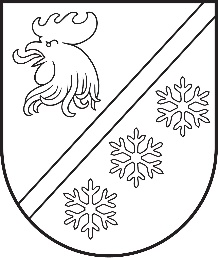 Reģ. Nr. 90000054572Saieta laukums 1, Madona, Madonas novads, LV-4801 t. 64860090, e-pasts: pasts@madona.lv ___________________________________________________________________________MADONAS NOVADA PAŠVALDĪBAS DOMESLĒMUMSMadonā2024. gada 28. martā						        	     		           Nr. 205								                  (protokols Nr. 6, 57. p.)				Par nekustamā īpašuma  Dambja iela 2A-5, Ļaudona, Ļaudonas pagasts, Madonas novads, nodošanu atsavināšanai, rīkojot izsoli Madonas novada pašvaldības Ļaudonas pagasta pārvalde rosina nodot atsavināšanai nekustamo īpašumu – dzīvokli Dambja iela 2A-5, Ļaudona, Ļaudonas pagasts, Madonas novads, kas nav nepieciešams pašvaldības funkciju veikšanai. Ar 08.02.2024. Madonas pašvaldības Dzīvokļu komisijas lēmumu Nr. 64 nolemts atzīt, ka pašvaldībai piederošais dzīvoklis ar adresi Dambja iela 2A-5, Ļaudona, Ļaudonas pagasts, Madonas novads, nav nepieciešams pašvaldības funkcijas - sniegt iedzīvotājiem palīdzību mājokļa jautājumu risināšanā, nodrošināšanai.Dzīvoklis Dambja iela 2A-5, Ļaudona, Ļaudonas pagasts, Madonas novads, ar kadastra numuru  7070 900 0091, ir Madonas novada pašvaldībai piederošs nekustamais īpašums, reģistrēts Vidzemes rajona tiesas Ļaudonas pagasta zemesgrāmatu nodalījumā Nr. 100000062731 5, kas sastāv no dzīvokļa Nr. 5 80,2 kv.m. platībā un 7210/51010 domājamām daļām no:- būves ar kadastra apzīmējumu 70700070429001;- būves ar kadastra apzīmējumu 70700070429002;- būves ar kadastra apzīmējumu 70700070429003;- būves ar kadastra apzīmējumu 70700070445001;- zemes ar kadastra apzīmējumu 70700070429;- zemes ar kadastra apzīmējumu 70700070445.Publiskas personas mantas atsavināšanas likuma 4. panta pirmā daļa nosaka, ka atvasinātas publiskas personas mantas atsavināšanu var ierosināt, ja tā nav nepieciešama attiecīgai atvasinātai publiskai personai vai tās iestādēm to funkciju nodrošināšanai. Saskaņā ar likuma “Pašvaldību likums” 10. panta pirmās daļas 16. punktu Dome ir tiesīga izlemt ikvienu pašvaldības kompetences jautājumu. Tikai domes kompetencē ir lemt par pašvaldības nekustamā īpašuma atsavināšanu un apgrūtināšanu, kā arī par nekustamā īpašuma iegūšanu.Lai izskatītu jautājumu par pašvaldības dzīvokļu īpašuma atsavināšanu, ir nepieciešama dzīvokļa īpašuma novērtēšana pie sertificēta vērtētāja.Pamatojoties uz likuma “Pašvaldību likums” 10. panta pirmās daļas 16. punktu, Publiskas personas mantas atsavināšanas likuma 4. panta ceturtās daļas 5. punktu, 45. panta trešo daļu, ņemot vērā 13.03.2024. Uzņēmējdarbības, teritoriālo un vides jautājumu komitejas atzinumu, atklāti balsojot: PAR - 16 (Agris Lungevičs, Aigars Šķēls, Aivis Masaļskis, Andris Dombrovskis, Andris Sakne, Artūrs Čačka, Artūrs Grandāns, Arvīds Greidiņš, Gatis Teilis, Gunārs Ikaunieks, Iveta Peilāne, Kaspars Udrass, Rūdolfs Preiss, Sandra Maksimova, Valda Kļaviņa, Zigfrīds Gora), PRET - NAV, ATTURAS - NAV, Madonas novada pašvaldības dome NOLEMJ:Nodot atsavināšanai dzīvokļa īpašumu Dambja iela 2A-5, Ļaudona, Ļaudonas pagasts, Madonas novads.Nekustamā īpašuma pārvaldības un teritoriālās plānošanas nodaļai organizēt dzīvokļa novērtēšanu pie sertificēta vērtētāja.Pēc dzīvokļa īpašuma novērtēšanas virzīt jautājumu par dzīvokļa īpašuma atsavināšanu, rīkojot izsoli.             Domes priekšsēdētājs					             A. Lungevičs	Semjonova 27333721